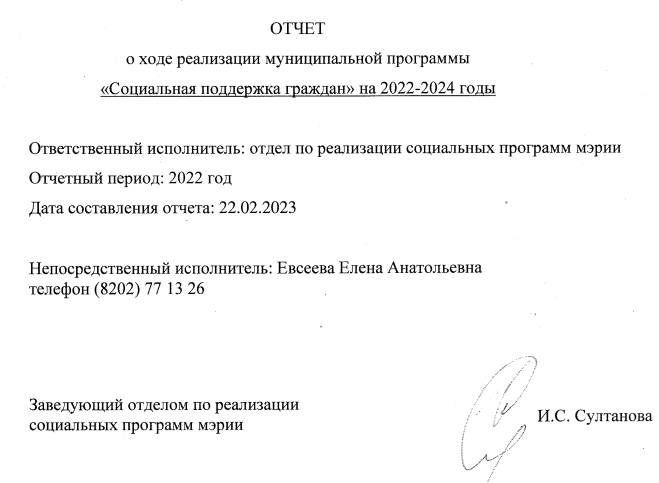 Муниципальная программа «Социальная поддержка граждан» на 2022 - 2024 годы» (далее – Программа, муниципальная программа), была разработана отделом по реализации социальных программ мэрии и утверждена постановлением мэрии города от 26.10.2021 № 4136 (с дополнениями и изменениями). Программа разработана в целях поддержания качества жизни отдельных категорий граждан. Сведения о достижении значений целевых показателей (индикаторов)Программы, сведения о порядке сбора информации и методике расчета значений целевых показателей (индикаторов)Сведения о достижении значений целевых показателей (индикаторов) Про-граммы, сведения о порядке сбора информации и методике расчета значений целевых показателей (индикаторов) Программы содержатся в приложениях 1, 2 соответственно.Результаты реализации Программы за отчетный год За 2022 год в разрезе основных задач Программы были достигнуты следующие результаты реализации Программы:1. В рамках задачи 1 «Участие в создании условий для обеспечения отдыха и оздоровления детей в оздоровительных учреждениях»:	количество детей работников органов городского самоуправления и муниципальных учреждений города, отдохнувших в организациях отдыха детей и их оздоровления, составило 100 детей;	проведены мероприятия по сохранению и развитию 2 загородных оздоровительных учреждений, созданию условий для беспрепятственного доступа детей-инвалидов и детей с ограниченными возможностями здоровья к местам отдыха;	вместимость 2 загородных оздоровительных учреждений в течение отчетного года, в которых были проведены мероприятия по сохранению и развитию, созданию условий для беспрепятственного доступа детей-инвалидов и детей с ограниченными возможностями здоровья к местам отдыха, составила 3 450 мест.	2. В рамках задачи 2 «Создание условий для поддержания качества жизни от-дельных категорий граждан» и задачи 3 «Создание условий для привлечения медицинских работников на вакантные места в бюджетные учреждения здравоохранения, расположенные на территории города» достигнуты следующие результаты:	обеспечено полное и своевременное предоставление мер социальной поддержки 1092 гражданам, в том числе отдельным категориям работников бюджетных учреждений здравоохранения, предусмотренных нормативными правовыми актами мэрии города (выплата ежемесячного социального пособия на оздоровление работникам учреждений здравоохранения, выплата ежемесячной денежной компенсации расходов по найму (поднайму) жилых помещений специалистам учреждений здравоохранения, оказание социальной помощи работникам бюджетных учреждений здравоохранения при приобретении жилого помещения, выплата вознаграждений лицам, имеющим Почетный знак «За особые заслуги перед городом Череповцом», выплата вознаграждений лицам, имеющим звание «Почетный гражданин города Череповца», социальная поддержка пенсионеров на условиях договора пожизненного содержания с иждивением, оплата услуг бани по льготным помывкам, единовременная денежная выплата в связи с рождением одновременно троих и более детей);	в муниципальных учреждениях города оборудовано (оснащено) 5 рабочих мест для трудоустройства незанятых инвалидов, в том числе инвалидов молодого возраста;	обеспечено размещение и питание в пункте временного размещения и питания 117 лиц, прибывших в экстренном массовом порядке.	3. В рамках задачи 4 «Обеспечение приоритета семейного устройства детей - сирот и детей, оставшихся без попечения родителей» достигнуты следующие результаты:	количество опекунов, с которыми заключены договоры о вознаграждении, составило 94 человека;	количество опекунов, с которыми впервые заключены договоры о вознаграждении составило 25 человек;доля детей-сирот и детей, оставшихся без попечения родителей, проживающих в семьях граждан, составила 80,0%;доля фактов отмены решений о передаче ребенка на воспитание в семью и возвратов в организацию для детей-сирот и детей, оставшихся без попечения родителей, от общего числа детей, переданных на воспитание в семьи граждан, составила 6,9%.	4. В рамках задачи 5 «Обеспечение социальной защищенности детей - сирот и детей, оставшихся без попечения родителей» мероприятия в соответствии с планом работы отдела опеки и попечительства мэрии выполнены на уровне 100%.Сведения о степени выполнения основных мероприятий Программы за 2022 год представлены в приложении 3 к отчету.Результаты использования бюджетных ассигнований городскогобюджета и иных средств на реализацию ПрограммыОтчет об использовании бюджетных ассигнований городского бюджета на реализацию Программы, а также информация о расходах городского, федерального, областного бюджетов, внебюджетных источников на реализацию целей Программы содержатся в приложениях 4, 5 соответственно.Сведения о результатах мероприятий внутреннего и внешнего муниципального финансового контроля в отношении ПрограммыМероприятий внутреннего и внешнего муниципального финансового контроля в отношении Программы, проводимых в рамках своих полномочий органами внутреннего и внешнего финансового контроля города, в отчетном году не проводились.Анализ факторов, повлиявших на ход реализации Программы, информация о внесенных ответственным исполнителем в 2022 году изменениях в Программу с указанием причин измененийВ 2022 году в Программу были внесены следующие изменения:1. В соответствии с постановлением мэрии от 16.05.2022 № 1346:- уточнены расходы на реализацию основного мероприятия «Сохранение и развитие сети муниципальных загородных оздоровительных лагерей, а также комплекса муниципального имущества, используемого для обеспечения деятельности загородных оздоровительных лагерей, создание условий для беспрепятственного доступа детей-инвалидов и детей с ограниченными возможностями здоровья к местам отдыха» в 2022 году за счет средств городского бюджета; - скорректированы наименования основного мероприятия 4 Программы и соответствующего ему целевого показателя;- Программа дополнена оценкой объема налоговых расходов.2. В соответствии с постановлением от 14.06.2022 № 1732:- уточнены расходы на реализацию основного мероприятия «Сохранение и развитие сети муниципальных загородных оздоровительных лагерей, а также комплекса муниципального имущества, используемого для обеспечения деятельности загородных оздоровительных лагерей, создание условий для беспрепятственного доступа детей-инвалидов и детей с ограниченными возможностями здоровья к местам отдыха» в 2022 году за счет средств городского бюджета;- включено новое основное мероприятие «Возмещение затрат, связанных с размещением и питанием лиц, прибывших в экстренном порядке».3. В соответствии с постановлением от 21.07.2022 № 2153 уточнены расходы на реализацию основного мероприятия «Сохранение и развитие сети муниципальных загородных оздоровительных лагерей, а также комплекса муниципального имущества, используемого для обеспечения деятельности загородных оздоровительных лагерей, создание условий для беспрепятственного доступа детей-инвалидов и детей с ограниченными возможностями здоровья к местам отдыха» в 2022 году за счет средств городского бюджета.4. В соответствии с постановлением от 13.12.2022 № 3548:- уточнены расходы на реализацию основного мероприятия «Сохранение и развитие сети муниципальных загородных оздоровительных лагерей, а также комплекса муниципального имущества, используемого для обеспечения деятельности загородных оздоровительных лагерей, создание условий для беспрепятственного доступа детей-инвалидов и детей с ограниченными возможностями здоровья к местам отдыха» в 2022 году за счет средств городского бюджета;- уточнены расходы на реализацию основных мероприятий «Единовременная социальная выплата при приобретении жилого помещения работникам бюджетных учреждений здравоохранения» и «Оплата услуг бани по льготным помывкам» в 2022 году за счет средств городского бюджета; - скорректированы значения показателей: «Количество работников бюджетных учреждений здравоохранения, которым назначена единовременная социальная вы-плата при приобретении жилого помещения» и «Количество работников бюджетных учреждений здравоохранения, получивших единовременную социальную выплату при приобретении жилого помещения».5. В соответствии с постановлением от 23.12.2022 № 3701:- уточнены расходы на реализацию основного мероприятия «Компенсация части стоимости путевок в организации отдыха детей и их оздоровления для детей работников органов городского самоуправления и муниципальных учреждений города» в 2022 году за счет средств городского бюджета, а также скорректировано значение показателя по дан-ному мероприятию «Количество детей работников органов городского самоуправления и муниципальных учреждений города, которым произведена компенсация части стоимости путевок в организации отдыха детей и их оздоровления»; - уточнены расходы на реализацию основного мероприятия «Выплата вознаграждений лицам, имеющим Почетный знак «За особые заслуги перед городом Череповцом» в 2022 году за счет средств городского бюджета, а также скорректировано значение показателя по данному мероприятию «Количество граждан, получивших выплаты вознаграждений, предусмотренных для лиц, имеющих Почетный знак «За особые заслуги перед городом Череповцом»; - включено новое основное мероприятие «Единовременная денежная выплата в связи с рождением одновременно троих и более детей»;- уточнены расходы на реализацию основного мероприятия «Единовременная социальная выплата при приобретении жилого помещения работникам бюджетных учреждений здравоохранения» в 2022 году за счет средств городского бюджета, а также скорректированы значения показателей по данному мероприятию: «Количество работников бюджетных учреждений здравоохранения, которым назначена единовременная социальная вы-плата при приобретении жилого помещения» и «Количество работников бюджетных учреждений здравоохранения, получивших единовременную социальную выплату при приобретении жилого помещения»;- исключен показатель «Укомплектованность специалистами с высшим меди-цинским и фармацевтическим образованием учреждений здравоохранения» по основ-ному мероприятию «Выплата ежемесячной денежной компенсации расходов по найму (поднайму) жилых помещений специалистам учреждений здравоохранения». Предложения об изменении форм и методов управления реализациейПрограммы с указанием причин, о сокращении (увеличении) финансирования и (или) корректировке, досрочном прекращении основных мероприятийПрограммы в целом и по дальнейшей реализации ПрограммыС учетом проведенного анализа реализации муниципальной программы «Социальная поддержка граждан» на 2022-2024 годы данная муниципальная программа признана утратившей силу с 01.01.2023 (постановление мэрии города от 27.10.2022 № 3105), при этом была разработана и утверждена муниципальная программа «Социальная поддержка граждан» на 2023-2028 годы, в которой скорректирован срок реализации программы.Результаты оценки эффективности Программыза отчетный финансовый годОценка достижения плановых значений целевых показателей Программы осуществляется на основании анализа достижения результатов Программы по итогам календарного года в соответствии со следующей формулой: П = (Зф/Зп)x100 %, где:П – степень достижения планового значения показателя;Зф– фактическое значение показателя; Зп– плановое значение показателя.Оценка достижения плановых значений целевых показателей и индикаторов муниципальной программы за 2022 годНизкая степень достижения отдельных показателей эффективности реализации Программы и соответственно низкое значение индекса степени достижения запланированного уровня затрат обусловлены следующими обстоятельствами, которые прогнозировать не представляется возможным:заявительным характером предоставления мер социальной поддержки и иных выплат;естественной убылью получателей мер социальной поддержки и иных выплат.Оценка эффективности реализации муниципальной программы проводится ежегодно по формуле:n	Пэф=(∑Пi)/n, где:  i=1Пэф - степень эффективности реализации муниципальной программы, %;Пi - степень достижения i-того показателя эффективности реализации муниципальной программы, %;n - количество показателей эффективности реализации муниципальной программы.Степень достижения эффективности реализации Программы за 2022 год составила 90,9%. Данное значение рассчитано следующим образом:(54,4+100,0+100,0+94,5+92,9+67,1+100,0+100,0+82,8+100,0+75,0+67,9+67,1+ +153,6+30,0+100,0+95,9+83,3+111,1+138,0+100,0+78,0+100,0)/23=90,9%.Оценка степени достижения запланированного уровня затрат рассчитывается по формуле:ЭБ=(БИ/БУ)x100%, где:ЭБ - значение индекса степени достижения запланированного уровня затрат;БИ - кассовое исполнение бюджетных расходов по обеспечению реализации мероприятий муниципальной программы;БУ - лимиты бюджетных обязательств.За 2022 год значение индекса степени достижения запланированного уровня затрат составило 82,4 %. Данное значение рассчитано следующим образом: (70 254,5/85 284,0)*100 % = 82,4%.Сведения о результатах оценки эффективности налоговых расходовСведения о результатах оценки эффективности налоговых расходов в сфере реализации Программы содержатся в приложении 6.Сведения об участии в сфере реализации муниципальной программы в 2022 году в федеральных целевых программах, государственных программах Российской Федерации, Вологодской области, а также в конкурсах, проектах, программах, мероприятиях и иных специальных механизмах отбора с целью привлечения дополнительных средствВ отчетном году принималось участие в реализации мероприятий государственных программ «Социальная поддержка граждан в Вологодской области на 2021 - 2025 годы», «Трудовые ресурсы, занятость населения и безопасный труд» на 2021-2025 годы.Приложение 1Сведения о достижении значений целевых показателей (индикаторов)муниципальной программы «Социальная поддержка граждан» на 2022-2024 годы* - Фактические данные за 2021 год включены из отчетной информации по муниципальной программе «Социальная поддержка граждан» на 2014-2023 годы, утвержденной постановлением мэрии города от 08.10.2013 № 4729 (с изменениями и дополнениями).Приложение 2Сведения о порядке сбора информации и методике расчета значений целевых показателей (индикаторов) муниципальной программы «Социальная поддержка граждан» на 2022-2024 годыПриложение 3Сведения о степени выполнения основных мероприятий муниципальной программы «Социальная поддержка граждан» на 2022-2024 годы»* В 2022 году основные мероприятия муниципальной программы были реализованы в полном объеме. Информация по неисполнению отдельных показателей в рамках мероприятий и причинах отклонения фактических значений от плановых указаны в приложении 1 к настоящему отчетуПриложение 4Отчет об использовании бюджетных ассигнований городского бюджета на реализацию муниципальной программы «Социальная поддержка граждан» на 2022-2024 годы»Приложение 5Информация о расходах городского, федерального, областного бюджетов, внебюджетных источниковна реализацию целей муниципальной программы «Социальная поддержка граждан» на 2022-2024 годы»Приложение 6Сведения о результатах оценки эффективности налоговых расходовмуниципальной программы «Социальная поддержка граждан» на 2022-2024 годы»№Наименование показателя (индикатора)Степень достижения показателяЭффективное/неээфективное выполнение показателя12341.Количество детей работников органов городского самоуправления и муниципальных учреждений города, которым произведена компенсация части стоимости путевок в организации отдыха детей и их оздоровления54,4Неэффективное2.Размер компенсации части стоимости путевок в организации отдыха детей и их оздоровления для детей работников органов городского самоуправления и муниципальных учреждений города100,0Эффективное3.Количество загородных оздоровительных учреждений, в которых проводятся мероприятия по их сохранению и развитию, созданию условий для беспрепятственного доступа детей-инвалидов и детей с ограниченными возможностями здоровья к местам отдыха100,0Эффективное4.Количество мест в загородных оздоровительных учреждениях в течение года, в которых проводятся мероприятия по их сохранению и развитию, созданию условий для беспрепятственного доступа детей-инвалидов и детей с ограниченными возможностями здоровья к местам отдыха94,5Неэффективное5.Количество лиц, получивших ежемесячное пособие на оздоровление работников учреждений здравоохранения 92,9Неэффективное6.Количество лиц, получивших ежемесячную денежную компенсацию расходов по найму (поднайму) жилых помещений специалистам учреждений здравоохранения67,1Неэффективное7.Количество работников бюджетных учреждений здравоохранения, которым назначена единовременная социальная выплата при приобретении жилого помещения100,0Эффективное8.Количество работников бюджетных учреждений здравоохранения, получивших единовременную социальную выплату при приобретении жилого помещения100,0Эффективное9.Количество работников бюджетных учреждений здравоохранения, получивших социальные выплаты для субсидирования части ежемесячного платежа по ипотечному кредиту (займу) при приобретении жилого помещения82,8Неэффективное10.Количество граждан, получивших выплаты вознаграждений, предусмотренных для лиц, имеющих Почетный знак «За особые заслуги перед городом Череповцом»100,0Эффективное11.Количество граждан, получивших выплаты вознаграждений, предусмотренных для лиц, имеющих звание «Почетный гражданин города Череповца»75,0Неэффективное12.Количество договоров пожизненного содержания с иждивением 67,9Неэффективное13.Количество м2 жилья, обслуживаемых по договорам пожизненного содержания с иждивением67,1Неэффективное14.Затраты на 1 м2 жилья, обслуживаемого по договорам пожизненного содержания с иждивением153,6Эффективное15.Количество граждан, воспользовавшихся мерой социальной поддержки по оплате услуг бани по льготным помывкам30,0Неэффективное16.Доля мероприятий, выполненных в соответствии с планом работы отдела опеки и попечительства мэрии100,0Эффективное17.Количество опекунов, с которыми заключены договоры о вознаграждении за счет средств областного бюджета 95,9Эффективное18.Количество опекунов, с которыми впервые заключены договоры о вознаграждении за счет средств областного бюджета в год 83,3Неэффективное19.Доля детей-сирот и детей, оставшихся без попечения родителей, проживающих в семьях граждан111,1Эффективное20.Доля фактов отмены решений о передаче ребенка на воспитание в семью и возвратов в организацию для детей-сирот и детей, оставшихся без попечения родителей, от общего числа детей, переданных на воспитание в семьи граждан в отчетном году138,0Эффективное21.Количество оборудованных (оснащенных) рабочих мест для трудоустройства инвалидов, в том числе инвалидов молодого возраста100,0Эффективное22.Количество лиц, прибывших в экстренном массовом порядке в пункт временного размещения и питания78,0Неэффективное23.Количество лиц, получивших единовременную денежную выплату в связи с рождением одновременно троих и более детей100,0Эффективное№п/пНаименование целевого показателя (индикатора) муниципальнойпрограммыЕдиницаизмеренияЗначение показателя (индикатора) муниципальной программыЗначение показателя (индикатора) муниципальной программыЗначение показателя (индикатора) муниципальной программыЗначение показателя (индикатора) муниципальной программыОбоснование отклонения значения показателя (индикатора)№п/пНаименование целевого показателя (индикатора) муниципальнойпрограммыЕдиницаизмерения2021 год*отчетный годотчетный годотчетный годОбоснование отклонения значения показателя (индикатора)№п/пНаименование целевого показателя (индикатора) муниципальнойпрограммыЕдиницаизмерения2021 год*план 2022 годфакт 2022 год% исполнения 123456781.Количество детей работников органов городского самоуправления и муниципальных учреждений города, которым произведена компенсация части стоимости путевок в организации отдыха детей и их оздоровлениячел.5518410054,4Отклонение в значениях показателей обусловлено тем, что данная мера социальной поддержки предоставляется в заявительном порядке2.Размер компенсации части стоимости путевок в организации отдыха детей и их оздоровления для детей работников органов городского самоуправления и муниципальных учреждений городаруб.не более 2500не более 2500не более 2500100,03.Количество загородных оздоровительных учреждений, в которых проводятся мероприятия по их сохранению и развитию, созданию условий для беспрепятственного доступа детей-инвалидов и детей с ограниченными возможностями здоровья к местам отдыхаед.222100,04.Количество мест в загородных оздоровительных учреждениях в течение года, в которых проводятся мероприятия по их сохранению и развитию, созданию условий для беспрепятственного доступа детей-инвалидов и детей с ограниченными возможностями здоровья к местам отдыхамест в год45303650345094,5Фактическое количество мест в загородных оздоровительных учреждениях зависит от их проектной мощности и количества смен 5.Количество лиц, получивших ежемесячное пособие на оздоровление работников учреждений здравоохранения чел.982103496192,9Отклонение в значениях показателя обусловлено тем, что данная мера социальной поддержки предоставляется в заявительном порядке6.Количество лиц, получивших ежемесячную денежную компенсацию расходов по найму (поднайму) жилых помещений специалистам учреждений здравоохранениячел.71795367,1Отклонение в значениях показателя обусловлено тем, что данная мера социальной поддержки предоставляется в заявительном порядке7.Количество работников бюджетных учреждений здравоохранения, которым назначена единовременная социальная выплата при приобретении жилого помещениячел.611100,08.Количество работников бюджетных учреждений здравоохранения, получивших единовременную социальную выплату при приобретении жилого помещениячел.511100,09.Количество работников бюджетных учреждений здравоохранения, получивших социальные выплаты для субсидирования части ежемесячного платежа по ипотечному кредиту (займу) при приобретении жилого помещениячел.31292482,8Показатель выполнен не в полном объеме в связи с тем, что при поступлении в жилищное управление мэрии города заявлений от работников бюджетных учреждений здравоохранений о прекращении социальных выплат по различным причинам: личные, полное погашение кредитных обязательств, основания для уменьшения планового значения данного показателя отсутствовали, поскольку расходы городского бюджета на реализацию мероприятия в сторону уменьшения не корректировались10.Количество граждан, получивших выплаты вознаграждений, предусмотренных для лиц, имеющих Почетный знак «За особые заслуги перед городом Череповцом»чел.151515100,011.Количество граждан, получивших выплаты вознаграждений, предусмотренных для лиц, имеющих звание «Почетный гражданин города Череповца»чел1012975,0Отклонение в значениях показателя обусловлено тем, что данная мера социальной поддержки предоставляется в заявительном порядке.1 гражданин, имеющий звание «Почетный гражданин города Череповца», отказался от выплат.Кроме того, в 2022 году 2 граждан, имевших звание «Почетный гражданин города Череповца», умерли12.Количество договоров пожизненного содержания с иждивением шт.26281967,9Отклонение в значениях показателя обусловлено естественной убылью получателей ренты13.Количество м2 жилья, обслуживаемых по договорам пожизненного содержания с иждивениемм21 015,61 098,1736,867,1Выполнение показателя не в полном объеме связано с передачей жилых помещений после смерти получателей ренты в жилищное управление мэрии для дальнейшего перераспределения14.Затраты на 1 м2 жилья, обслуживаемого по договорам пожизненного содержания с иждивениемруб.8 793,48 303,712 755,8153,6Показатель перевыполнен в связи с тем, что в 2022 году величина прожиточного минимума на душу населения (с 01.01.2022 и 01.06.2022), а также тарифы на коммунальные услуги (с 01.07.2022 и 01.12.2022) были увеличены дважды15.Количество граждан, воспользовавшихся мерой социальной поддержки по оплате услуг бани по льготным помывкамчел.1430930,0Отклонение в значениях показателя обусловлено тем, что данная мера социальной поддержки предоставляется в заявительном порядке16.Доля мероприятий, выполненных в соответствии с планом работы отдела опеки и попечительства мэрии%100,0100,0100,0100,017.Количество опекунов, с которыми заключены договоры о вознаграждении за счет средств областного бюджета чел.92989495,9Отклонение в значениях показателя обусловлено фактическим уменьшением количества обращений граждан за назначением возмездной опеки над недееспособными18.Количество опекунов, с которыми впервые заключены договоры о вознаграждении за счет средств областного бюджета в год чел.20302583,3Отклонение в значениях показателя обусловлено фактическим уменьшением количества обращений граждан за назначением возмездной опеки над недееспособными19.Доля детей-сирот и детей, оставшихся без попечения родителей, проживающих в семьях граждан%79,072,080,0111,1Отклонение в значениях показателя обусловлено увеличением количества несовершеннолетних, проживающих в замещающих семьях, благодаря качественной подготовке кандидатов в приемные семьи, активной региональной политике, направленной на стимулирование развития семейной форме устройства детей20.Доля фактов отмены решений о передаче ребенка на воспитание в семью и возвратов в организацию для детей-сирот и детей, оставшихся без попечения родителей, от общего числа детей, переданных на воспитание в семьи граждан в отчетном году%10,05,06,9138,0Отклонение в значениях показателя обусловлено увеличением количества отказов от детей-сирот и детей, оставшихся без попечения родителей, в связи с:- нарушением эмоциональных связей приемных родителей и детей подросткового возраста, - смертью опекуна;- освобождением опекунов от исполнения обязанностей в отношении подопечных в связи с выявлением противоречий между интересами подопечного и интересами опекуна;- отстранением опекунов за ненадлежащее исполнение возложенных на них обязанностей21.Количество оборудованных (оснащенных) рабочих мест для трудоустройства инвалидов, в том числе инвалидов молодого возрастаед.955100,022.Количество лиц, прибывших в экстренном массовом порядке в пункт временного размещения и питаниячел.-15011778,0Отклонение в значениях показателя обусловлено тем, что размещение лиц, прибывших в экстренном массовом порядке в пункт временного размещения и питания, осуществляется в заявительном порядке23.Количество лиц, получивших единовременную денежную выплату в связи с рождением одновременно троих и более детейчел.-11100,0№п/пНаименование целевогопоказателя (индикатора)Единица измеренияОпределение целевого показателя(индикатора)Временныехарактеристики целевогопоказателя(индикатора)Алгоритм формирования (формула) и методологические пояснения к целевому показателю (индикатору) Показатели, используемые в формулеМетод сбора информации, индекс формы отчетностиИсточник  получения данных для расчетапоказателя (индикатора)Ответственный за сбор данных поцелевому показателю (индикатору)123456789101.Количество детей работников органов городского самоуправления и муниципальных учреждений города, которым произведена компенсация части стоимости путевок в организации отдыха детей и их оздоровлениячел.Абсолютная величина, определяющая количество детей работников органов городского самоуправления и муниципальных учреждений города, которым частично компенсирована стоимость путевок в организации отдыха детей и их оздоровления в течение отчетного периодаПолугодовая(по итогамполугодия,по состоянию на 1 июлятекущего года и ежегодно, на 1 января года, следующего за отчетным)Фактическая величина(100)-3Распоряжения заместителя мэра городаМэрия города(отдел по реализациисоциальных программмэрии)2.Размер компенсации части стоимости путевок в организации отдыха детей и их оздоровления для детей работников органов городского самоуправления и муниципальных учреждений городаруб.Абсолютная величина, позволяющая оценить размер частичной оплаты стоимости путевки в организации отдыха детей и их оздоровления для детей работников органов местного самоуправления и муниципальных учреждений города в течение отчетного периодаПолугодовая(по итогамполугодия,по состоянию на 1 июлятекущего года и ежегодно, на 1 января года, следующего за отчетным)Фактическаявеличина(не более 2500)-3РешениеЧереповецкой городской Думы от 02.02.2016№ 14 «О мересоциальнойподдержки»Мэрия города(отдел по реализациисоциальных программмэрии)3.Количество загородных оздоровительных учреждений, в которых проводятся мероприятия по их сохранению и развитию, созданию условий для беспрепятственного доступа детей-инвалидов и детей с ограниченными возможностями здоровья к местам отдыхаед.Абсолютная величина, позволяющая оценить размер частичной компенсации стоимости путевки в организации отдыха детей и их оздоровления, которая была произведена для детей работников органов местного самоуправления и муниципальных учреждений города в течение отчетного периодаПолугодовая (по итогам полугодия, по состоянию на 1 июля текущего года и ежегодно, на 1 января года, следующегоза отчетным)Фактическаявеличина(2)-3Отчетность МКУ «УКСиР», оздоровительных учреждений, соглашение о предоставлении субсидии на сохранение и развитие сети муниципальных загородных оздоровительных лагерей, создание условий для беспрепятственного доступа детей-инвалидов и детей с ограниченными возможностями здоровья к местам отдыхаМэрия города(отдел пореализациисоциальных программмэрии)4.Количество мест в загородных оздоровительных учреждениях в течение года, в которых проводятся мероприятия по их сохранению и развитию, созданию условий для беспрепятственного доступа детей-инвалидов и детей с ограниченными возможностями здоровья к местам отдыхаместв годАбсолютная величина, определяющая количество мест в загородных оздоровительных учреждениях в течение отчетного периода, в которых проводятся мероприятия по их сохранению и развитию, созданию условий для беспрепятственного доступа детей-инвалидов и детей с ограниченными возможностями здоровья к местам отдыхаПолугодовая (по итогам полугодия, по состоянию на 1 июля текущего года и ежегодно, на 1 января года, следующегоза отчетным)Фактическаявеличина(3450)-3Постановление мэрии города от 05.04.2019 № 1441 «Об организации и обеспечении отдыха, оздоровления и занятости детей, проживающих в городе Череповце» Мэрия города(отдел пореализациисоциальных программмэрии)5.Количество лиц, получивших ежемесячное пособие на оздоровление работников учреждений здравоохранениячел.Величина, определяющая среднее количество лиц, получивших ежемесячное пособие на оздоровление работников учреждений здравоохранения в течение отчетного периодаПолугодовая (по итогам полугодия, по состоянию на 1 июля текущего года и ежегодно, на 1 января года, следующегоза отчетным)С= (К1+ …+ Кn)/n(961=(942+962+967++965+955+975+981++967+951+948+945++971)/12)С - среднее количество получателей данного пособия в отчетном периоде (чел.)3Отчет о расходовании средств на выплату данного пособия, база данных получателей данного пособия	Мэрия города(отдел по реализации социальных программ мэрии)5.Количество лиц, получивших ежемесячное пособие на оздоровление работников учреждений здравоохранениячел.Величина, определяющая среднее количество лиц, получивших ежемесячное пособие на оздоровление работников учреждений здравоохранения в течение отчетного периодаПолугодовая (по итогам полугодия, по состоянию на 1 июля текущего года и ежегодно, на 1 января года, следующегоза отчетным)С= (К1+ …+ Кn)/n(961=(942+962+967++965+955+975+981++967+951+948+945++971)/12)К1 - количество получателей данного пособия в первом месяце отчетного периода (чел.)3Отчет о расходовании средств на выплату данного пособия, база данных получателей данного пособия	Мэрия города(отдел по реализации социальных программ мэрии)5.Количество лиц, получивших ежемесячное пособие на оздоровление работников учреждений здравоохранениячел.Величина, определяющая среднее количество лиц, получивших ежемесячное пособие на оздоровление работников учреждений здравоохранения в течение отчетного периодаПолугодовая (по итогам полугодия, по состоянию на 1 июля текущего года и ежегодно, на 1 января года, следующегоза отчетным)С= (К1+ …+ Кn)/n(961=(942+962+967++965+955+975+981++967+951+948+945++971)/12)Кn - количество получателей данного пособия в последнем месяце отчетного периода (чел.)3Отчет о расходовании средств на выплату данного пособия, база данных получателей данного пособия	Мэрия города(отдел по реализации социальных программ мэрии)6.Количество лиц, получивших ежемесячную денежную компенсацию расходов по найму (поднайму) жилых помещений специалистам учреждений здравоохранениячел.Величина, определяющая среднее количество лиц, получивших ежемесячную денежную компенсацию расходов по найму (поднайму) жилых помещений специалистам учреждений здравоохранения в течение отчетного периодаПолугодовая (по итогам полугодия, по состоянию на 1 июля текущего года и ежегодно, на 1 января года, следующегоза отчетным)С= (К1+ …+ Кn)/n(53=(62+48+51+49++50+51+49+48+52+53+63+65+65)/12)С - среднее количество получателей данного пособия в отчетном периоде (чел.)3Отчет о расходовании средств на выплату данного пособия, база данных получателей данного пособия	Мэрия города(отдел по реализации социальных программ мэрии)6.Количество лиц, получивших ежемесячную денежную компенсацию расходов по найму (поднайму) жилых помещений специалистам учреждений здравоохранениячел.Величина, определяющая среднее количество лиц, получивших ежемесячную денежную компенсацию расходов по найму (поднайму) жилых помещений специалистам учреждений здравоохранения в течение отчетного периодаПолугодовая (по итогам полугодия, по состоянию на 1 июля текущего года и ежегодно, на 1 января года, следующегоза отчетным)С= (К1+ …+ Кn)/n(53=(62+48+51+49++50+51+49+48+52+53+63+65+65)/12)К1 - количество получателей данного пособия в первом месяце отчетного периода (чел.)3Отчет о расходовании средств на выплату данного пособия, база данных получателей данного пособия	Мэрия города(отдел по реализации социальных программ мэрии)6.Количество лиц, получивших ежемесячную денежную компенсацию расходов по найму (поднайму) жилых помещений специалистам учреждений здравоохранениячел.Величина, определяющая среднее количество лиц, получивших ежемесячную денежную компенсацию расходов по найму (поднайму) жилых помещений специалистам учреждений здравоохранения в течение отчетного периодаПолугодовая (по итогам полугодия, по состоянию на 1 июля текущего года и ежегодно, на 1 января года, следующегоза отчетным)С= (К1+ …+ Кn)/n(53=(62+48+51+49++50+51+49+48+52+53+63+65+65)/12)Кn - количество получателей данного пособия в последнем месяце отчетного периода (чел.)3Отчет о расходовании средств на выплату данного пособия, база данных получателей данного пособия	Мэрия города(отдел по реализации социальных программ мэрии)7.Количество работников бюджетных учреждений здравоохранения, которым назначена единовременная социальная выплата при приобретении жилого помещениячел.Абсолютная величина, определяющая количество принятых положительных решений о назначении работникам бюджетных учреждений здравоохранения единовременной социальной выплаты при приобретении жилого помещения в течение отчетного периодаПолугодовая (по итогам полугодия, по состоянию на 1 июля текущего года и ежегодно, на 1 января года, следующегоза отчетным)Фактическаявеличина(1)-3Отчетность жилищного управленияМэриягорода(жилищное управление мэрии)8.Количество работников бюджетных учреждений здравоохранения, получивших единовременную социальную выплату при приобретении жилого помещениячел.Абсолютная величина, определяющая количество принятых положительных решений о перечислении работникам бюджетных учреждений здравоохранения единовременной социальной выплаты при приобретении жилого помещения в течение отчетного периодаПолугодовая (по итогам полугодия, по состоянию на 1 июля текущего года и ежегодно, на 1 января года, следующегоза отчетным)Фактическаявеличина(1)-3Отчетность жилищного управленияМэриягорода(жилищное управление мэрии)9.Количество работников бюджетных учреждений здравоохранения, получивших социальные выплаты для субсидирования части ежемесячного платежа по ипотечному кредиту (займу) при приобретении жилого помещениячел.Величина, определяющая количество работников бюджетных учреждений здравоохранения, получивших социальные выплаты для субсидирования части ежемесячного платежа по ипотечному кредиту (займу) при приобретении жилого помещения в отчетном периодеПолугодовая (по итогам полугодия, по состоянию на 1 июля текущего года и ежегодно, на 1 января года, следующегоза отчетным)К=К2013+...+Кn(24=0+3+0+5+7+6+3++0+0+0)К - количество работников бюджетных учреждений здравоохранения, получивших данные социальные за отчетный период (чел.)3Отчетность жилищного управленияМэриягорода(жилищное управление мэрии)9.Количество работников бюджетных учреждений здравоохранения, получивших социальные выплаты для субсидирования части ежемесячного платежа по ипотечному кредиту (займу) при приобретении жилого помещениячел.Величина, определяющая количество работников бюджетных учреждений здравоохранения, получивших социальные выплаты для субсидирования части ежемесячного платежа по ипотечному кредиту (займу) при приобретении жилого помещения в отчетном периодеПолугодовая (по итогам полугодия, по состоянию на 1 июля текущего года и ежегодно, на 1 января года, следующегоза отчетным)К=К2013+...+Кn(24=0+3+0+5+7+6+3++0+0+0)К2013 - количество работников бюджетных учреждений здравоохранения, получившие данные социальные выплаты, которым они были назначены в 2013 году (чел.);3Отчетность жилищного управленияМэриягорода(жилищное управление мэрии)9.Количество работников бюджетных учреждений здравоохранения, получивших социальные выплаты для субсидирования части ежемесячного платежа по ипотечному кредиту (займу) при приобретении жилого помещениячел.Величина, определяющая количество работников бюджетных учреждений здравоохранения, получивших социальные выплаты для субсидирования части ежемесячного платежа по ипотечному кредиту (займу) при приобретении жилого помещения в отчетном периодеПолугодовая (по итогам полугодия, по состоянию на 1 июля текущего года и ежегодно, на 1 января года, следующегоза отчетным)К=К2013+...+Кn(24=0+3+0+5+7+6+3++0+0+0)Кn - количество работников бюджетных учреждений здравоохранения, получившие данные социальные выплаты, которым они были назначены в отчетном году (чел.);3Отчетность жилищного управленияМэриягорода(жилищное управление мэрии)9.Количество работников бюджетных учреждений здравоохранения, получивших социальные выплаты для субсидирования части ежемесячного платежа по ипотечному кредиту (займу) при приобретении жилого помещениячел.Величина, определяющая количество работников бюджетных учреждений здравоохранения, получивших социальные выплаты для субсидирования части ежемесячного платежа по ипотечному кредиту (займу) при приобретении жилого помещения в отчетном периодеПолугодовая (по итогам полугодия, по состоянию на 1 июля текущего года и ежегодно, на 1 января года, следующегоза отчетным)К=К2013+...+Кn(24=0+3+0+5+7+6+3++0+0+0)n - отчетный год3Отчетность жилищного управленияМэриягорода(жилищное управление мэрии)10.Количество граждан, получивших выплаты вознаграждений, предусмотренных для лиц, имеющих Почетный знак «За особые заслуги перед городом Череповцом»чел.Абсолютная величина, определяющая количество граждан получивших выплаты вознаграждений, предусмотренных для лиц, имеющих Почетный знак «За особые заслуги перед городом Череповцом» на отчетную датуПолугодовая (по итогам полугодия, по состоянию на 1 июля текущего года и ежегодно, на 1 января года, следующегоза отчетным)Фактическаявеличина(15)-3Распоряжениязаместителя мэра городаМэриягорода(отдел пореализациисоциальных программмэрии)11.Количество граждан, получивших выплаты вознаграждений, предусмотренных для лиц, имеющих звание «Почетный гражданин города Череповца»чел.Абсолютная величина, определяющая количество граждан, получивших выплаты вознаграждений, предусмотренных для лиц, имеющих звание «Почетный гражданин города Череповца» на отчетную датуПолугодовая (по итогам полугодия, по состоянию на 1 июля текущего года и ежегодно, на 1 января года, следующегоза отчетным)Фактическаявеличина(9)-3Распоряжениязаместителя мэра городаМэриягорода(отдел пореализациисоциальных программмэрии)12.Количество договоров пожизненного содержания с  иждивениемшт.Абсолютная величина, определяющая количество договоров пожизненного содержания с иждивением, заключенных на отчетную датуПолугодовая (по итогам полугодия, по состоянию на 1 июля текущего года и ежегодно, на 1 января года, следующегоза отчетным)Фактическаявеличина(19)-3Договоры пожизненного содержания с иждивениемМэриягорода(отдел пореализациисоциальных программмэрии)13.Количество м2 жилья, обслуживаемых по договору пожизненного содержания с иждивениемм2Абсолютная величина, определяющая количество м 2 обслуживаемых по договорам пожизненного содержания с иждивением на отчетную датуПолугодовая (по итогам полугодия, по состоянию на 1 июля текущего года и ежегодно, на 1 января года, следующегоза отчетным)Фактическаявеличина(736,8)-3Договоры пожизненного содержания с иждивением, свидетельства о праве собственности, технические паспорта на жилые помещенияМэриягорода(отдел пореализациисоциальных программмэрии)14.Затраты на 1 м2 жилья, обслуживаемого по договорам пожизненного содержания с иждивениемруб.Абсолютная величина, определяющая затраты на 1 м 2 обслуживаемого по договорам пожизненного содержания с иждивением, на отчетную датуПолугодовая (по итогам полугодия, по состоянию на 1 июля текущего года и ежегодно, на 1 января года, следующегоза отчетным)Фактическаявеличина(12 755,8)-3Распоряжения заместителя мэра города, счета за текущее содержание жилых помещений и коммунальные услуги от управляющих компаний и ресурсоснабжающих организаций, счета на выполнение ремонта жилых помещений, счета за оказание ритуальных услуг и благоустройство мест захороненияМэриягорода(отдел пореализациисоциальных программмэрии)15.Количество граждан, воспользовавшихся мерой социальной поддержки по оплате услуг бани по льготным помывкамчел.Абсолютная величина, определяющая количество граждан, воспользовавшихся мерой социальной поддержки по оплате услуг бани по льготным помывкам в течение отчетного периодаПолугодовая (по итогам полугодия, по состоянию на 1 июля текущего года и ежегодно, на 1 января года, следующегоза отчетным)Фактическаявеличина(9)-3Ведомость выдачи именных талонов на 50-процентную оплату услуг бани МУП города Череповца «Банно-прачечное хозяйство»Мэриягорода(отдел пореализациисоциальных программмэрии)16.Доля мероприятий, выполненных в соответствии с планом работы отдела опеки и попечительства мэрии%Относительная величина, определяющая выполнение отделом опеки и попечительства в соответствии с планом работы мероприятий - отдельных государственных полномочий по организации и осуществлению деятельности по опеке и попечительству и по социальной поддержке детей-сирот и детей, оставшихся без попечения родителей (за исключением детей, обучающихся в федеральных образовательных учреждениях), лиц из числа детей указанных категорий в отчетном годуПолугодовая (по итогам полугодия, по состоянию на 1 июля текущего года и ежегодно, на 1 января года, следующегоза отчетным)Д=(Кф/Кл)х100%(100=(70/70)x100%)Д - доля мероприятий, выполненных в соответствии с планом работы отдела опеки и попечительства мэрии (%);3Отчет о деятельности отдела опеки и попечительства за годМэрия города(отдел опеки и попечительства)16.Доля мероприятий, выполненных в соответствии с планом работы отдела опеки и попечительства мэрии%Относительная величина, определяющая выполнение отделом опеки и попечительства в соответствии с планом работы мероприятий - отдельных государственных полномочий по организации и осуществлению деятельности по опеке и попечительству и по социальной поддержке детей-сирот и детей, оставшихся без попечения родителей (за исключением детей, обучающихся в федеральных образовательных учреждениях), лиц из числа детей указанных категорий в отчетном годуПолугодовая (по итогам полугодия, по состоянию на 1 июля текущего года и ежегодно, на 1 января года, следующегоза отчетным)Д=(Кф/Кл)х100%(100=(70/70)x100%)Кф - количество мероприятий, выполненных в соответствии с планом работы отдела опеки и попечительства мэрии в отчетный период (ед.);3Отчет о деятельности отдела опеки и попечительства за годМэрия города(отдел опеки и попечительства)16.Доля мероприятий, выполненных в соответствии с планом работы отдела опеки и попечительства мэрии%Относительная величина, определяющая выполнение отделом опеки и попечительства в соответствии с планом работы мероприятий - отдельных государственных полномочий по организации и осуществлению деятельности по опеке и попечительству и по социальной поддержке детей-сирот и детей, оставшихся без попечения родителей (за исключением детей, обучающихся в федеральных образовательных учреждениях), лиц из числа детей указанных категорий в отчетном годуПолугодовая (по итогам полугодия, по состоянию на 1 июля текущего года и ежегодно, на 1 января года, следующегоза отчетным)Д=(Кф/Кл)х100%(100=(70/70)x100%)Кл - количество мероприятий по плану работы отдела опеки и попечительства мэрии в отчетный период (ед.)3Отчет о деятельности отдела опеки и попечительства за годМэрия города(отдел опеки и попечительства)17.Количество опекунов, с которыми заключены договоры о вознаграждении за счет средств областного бюджетаед.Абсолютная величина, определяющая количество опекунов, с которыми заключены договоры о вознаграждении за счет средств областного бюджета в течение отчетного периодаПолугодовая (по итогам полугодия, по состоянию на 1 июля текущего года и ежегодно, на 1 января года, следующего за отчетным)Фактическаявеличина(94)-3Заявления на осуществление опеки в отношении несовершеннолетних граждан, нуждающихся в опекеМэрия города (отдел опеки и попечительства)18.Количество опекунов, с которыми впервые заключены договоры о вознаграждении за счет средств областного бюджета в годедАбсолютная величина, определяющая количество опекунов с которыми  впервые заключены договоры о вознаграждении за счет средств областного бюджета в течение отчетного периодаПолугодовая (по итогам полугодия, по состоянию на 1 июля текущего года и ежегодно, на 1 января года, следующего за отчетным)Фактическаявеличина(25)-3Заявления на осуществление опеки в отношении несовершеннолетних граждан, нуждающихся в опекеМэрия города (отдел опеки и попечительства)19.Доля детей-сирот и детей, оставшихся без попечения родителей, проживающих в семьях граждан %Относительная величина, определяющая долю детей-сирот и детей, оставшихся без попечения родителей, проживающих в семьях граждан в общей численности детей-сирот и детей, оставшихся без попечения родителейПолугодовая(по итогам полугодия, по состоянию на 1 июля текущего года и ежегодно, на 1 января года, следующего за отчетным)Y=(X/N)x100%(80,0=(563/704)x100%) Y - доля детей-сирот и детей, оставшихся без попечения родителей, проживающих в семьях граждан в общей численности детей-сирот и детей, оставшихся без попечения родителей (%);3Отчетность специалистов отдела опеки и попечительства,  форма федерального статистического наблюдения № 103-рикМэрия города (отдел опеки и попечительства)19.Доля детей-сирот и детей, оставшихся без попечения родителей, проживающих в семьях граждан %Относительная величина, определяющая долю детей-сирот и детей, оставшихся без попечения родителей, проживающих в семьях граждан в общей численности детей-сирот и детей, оставшихся без попечения родителейПолугодовая(по итогам полугодия, по состоянию на 1 июля текущего года и ежегодно, на 1 января года, следующего за отчетным)Y=(X/N)x100%(80,0=(563/704)x100%) X - количество детей-сирот и детей, оставшихся без попечения родителей, проживающих в семьях граждан (чел.);3Отчетность специалистов отдела опеки и попечительства,  форма федерального статистического наблюдения № 103-рикМэрия города (отдел опеки и попечительства)19.Доля детей-сирот и детей, оставшихся без попечения родителей, проживающих в семьях граждан %Относительная величина, определяющая долю детей-сирот и детей, оставшихся без попечения родителей, проживающих в семьях граждан в общей численности детей-сирот и детей, оставшихся без попечения родителейПолугодовая(по итогам полугодия, по состоянию на 1 июля текущего года и ежегодно, на 1 января года, следующего за отчетным)Y=(X/N)x100%(80,0=(563/704)x100%) N - общая численность детей-сирот и детей, оставшихся без попечения родителей (чел.)3Отчетность специалистов отдела опеки и попечительства,  форма федерального статистического наблюдения № 103-рикМэрия города (отдел опеки и попечительства)20.Доля фактов отмены решений о передаче ребенка на воспитание в семью и возвратов в организацию для детей-сирот и детей, оставшихся без попечения родителей от общего числа детей, переданных на воспитание в семьи граждан в отчет-ном году%Относительная величина, определяющая долю фактов отмены решений о передаче ребенка на воспитание в семью и возвратов в организацию для детей-сирот и детей, оставшихся без попечения родителей, от общего числа детей, переданных на воспитание в семьи граждан, в отчетном периодеПолугодовая (по итогам полугодия, по состоянию на 1 июля текущего года и ежегодно, на 1 января года, следующего за отчетным)Y=(X/N)x100%(6,9=(10/145)x100%)Y - доля фактов отмены решений о передаче ребенка на воспитание в семью и возвратов в организацию для детей-сирот и детей, оставшихся без попечения родителей, от общего числа детей, переданных на воспитание в семьи граждан, в отчетном периоде (%);3Отчетность специалистов отдела опеки и попечительства,  форма федерального статистического наблюдения № 103-рикМэрия города (отдел опеки и попечительства)20.Доля фактов отмены решений о передаче ребенка на воспитание в семью и возвратов в организацию для детей-сирот и детей, оставшихся без попечения родителей от общего числа детей, переданных на воспитание в семьи граждан в отчет-ном году%Относительная величина, определяющая долю фактов отмены решений о передаче ребенка на воспитание в семью и возвратов в организацию для детей-сирот и детей, оставшихся без попечения родителей, от общего числа детей, переданных на воспитание в семьи граждан, в отчетном периодеПолугодовая (по итогам полугодия, по состоянию на 1 июля текущего года и ежегодно, на 1 января года, следующего за отчетным)Y=(X/N)x100%(6,9=(10/145)x100%)X - количество детей-сирот и детей, оставшихся без попечения родителей, в отношении которых отменены решения о передаче на воспитание в семью и осуществлен возврат в организацию для детей-сирот и детей, оставшихся без попечения родителей, в отчетном периоде (чел.);3Отчетность специалистов отдела опеки и попечительства,  форма федерального статистического наблюдения № 103-рикМэрия города (отдел опеки и попечительства)20.Доля фактов отмены решений о передаче ребенка на воспитание в семью и возвратов в организацию для детей-сирот и детей, оставшихся без попечения родителей от общего числа детей, переданных на воспитание в семьи граждан в отчет-ном году%Относительная величина, определяющая долю фактов отмены решений о передаче ребенка на воспитание в семью и возвратов в организацию для детей-сирот и детей, оставшихся без попечения родителей, от общего числа детей, переданных на воспитание в семьи граждан, в отчетном периодеПолугодовая (по итогам полугодия, по состоянию на 1 июля текущего года и ежегодно, на 1 января года, следующего за отчетным)Y=(X/N)x100%(6,9=(10/145)x100%)N - общее количество детей-сирот и детей, оставшихся без попечения родителей, переданные на воспитание в семьи граждан в отчетном году (чел.)3Отчетность специалистов отдела опеки и попечительства,  форма федерального статистического наблюдения № 103-рикМэрия города (отдел опеки и попечительства)21.Количество оборудованных (оснащенных) рабочих мест для трудоустройства инвалидов, в том числе инвалидов молодого возрастаед.Абсолютная величина, определяющая количество оборудованных (оснащенных) рабочих мест для трудоустройства инвалидов, в том числе инвалидов молодого возраста, в отчетном периодеПолугодовая (по итогам полугодия, по состоянию на 1 июля текущего года и ежегодно, на 1 января года, следующего за отчетным)Фактическаявеличина(5)-3Отчетность мэрии города, управления образования мэрии городаМэриягорода(отдел пореализациисоциальных программмэрии)22.Количество лиц, прибывших в экстренном массовом порядке в пункт временного размещения и питаниячел.Абсолютная величина, определяющая количество лиц, прибывших в экстренном массовом порядке в пункт временного размещения и питания в течение отчетного периодаПолугодовая (по итогам полугодия, по состоянию на 1 июля текущего года и ежегодно, на 1 января года, следующего за отчетным)Фактическаявеличина(117)-3Информация, поступившая из пункта временного размещения и питания, о количестве лиц, прибывших в экстренном массовом порядке, размещенных и получивших питание в пункте временного размещения и питанияМэрия города (отделпо реализации социальных программмэрии)23,Количество лиц, получивших единовременную денежную выплату в связи с рождением одновременно троих и более детейчел.Абсолютная величина, определяющая количество лиц, получивших единовременную денежную выплату в связи с рождением одновременно троих и более детей в течение отчетного периодаПолугодовая (по итогам полугодия, по состоянию на 1 июля текущего года и ежегодно, на 1 января года, следующего за отчетным)Фактическая величина(1)-3Распоряжения заместителя мэра городаМэрия города(отдел по реализации социальных программ мэрии)№п/пНаименованиеосновного мероприятия муниципальнойпрограммы, мероприятияОтветственный исполнитель,соисполнитель, участникРезультат от реализациимероприятия за отчетный годРезультат от реализациимероприятия за отчетный годПричиныневыполнения,частичноговыполнениямероприятия, проблемы,возникшие в ходереализациимероприятия*Связь с показателямимуниципальной программы№п/пНаименованиеосновного мероприятия муниципальнойпрограммы, мероприятияОтветственный исполнитель,соисполнитель, участникзапланированныйдостигнутыйПричиныневыполнения,частичноговыполнениямероприятия, проблемы,возникшие в ходереализациимероприятия*Связь с показателямимуниципальной программы12345671.Основное мероприятие 1 «Компенсация части стоимости путевок в организации отдыха детей и их оздоровления для детей работников органов городского самоуправления и муниципальных учреждений города»Мэрия города(отдел по реализации социальных программ мэрии)Содействие в организации отдыха детей работников органов городского самоуправления и муниципальных учреждений города, профилактика безнадзорности несовершеннолетних, сохранение охвата детей указанной категорииОказано содействие в организации отдыха 100 детей работников органов городского самоуправления и муниципальных учреждений города с компенсацией части стоимости путевок в размере не более 2 500 руб.1. Количество детей работников органов городского самоуправления и муниципальных учреждений города, которым произведена компенсация части стоимости путевок в организации отдыха детей и их оздоровления.2. Размер компенсации части стоимости путевок в организации отдыха детей и их оздоровления для детей работников органов городского самоуправления и муниципальных учреждений города2.Основное мероприятие 2 «Сохранение и развитие сети муниципальных загородных оздоровительных лагерей, а также комплекса муниципального имущества, используемого для обеспечения деятельности загородных оздоровительных лагерей, создание условий для беспрепятственного доступа детей-инвалидов и детей с ограниченными возможностями здоровья к местам отдыха»Комитет по управлению имуществом города(МКУ «УКСиР»)Сохранение и развитие 2 загородных оздоровительных учреждений, создание условий для беспрепятственного доступа детей-инвалидов и детей с ограниченными возможностями здоровья к местам отдыха. Сохранение вместимости двух загородных оздоровительных учреждений в течение года, в которых проводятся мероприятия по их сохранению и развитию, созданию условий для беспрепятственного доступа детей-инвалидов и детей с ограниченными возможностями здоровья к местам отдыхаВ течение 2022 года были сохранены и функционировали 2 загородных оздоровительных учреждения, вместимость которых составила 3450 мест для отдыха детей1. Количество загородных оздоровительных учреждений, в которых проводятся мероприятия по их сохранению и развитию, созданию условий для беспрепятственного доступа детей-инвалидов и детей с ограниченными возможностями здоровья к местам отдыха.2. Количество мест в загородных оздоровительных учреждениях в течение года, в которых проводятся мероприятия по их сохранению и развитию, созданию условий для беспрепятственного доступа детей-инвалидов и детей с ограниченными возможностями здоровья к местам отдыха-3.Основное мероприятие 3 «Выплата ежемесячного социального пособия на оздоровление работникам учреждений здравоохранения»Мэрия города(отдел по реализации социальных программ мэрии)Обеспечение полного и своевременного предоставления мер социальной поддержки отдельным категориям граждан, предусмотренных законодательствомВ 2022 году было обеспечено полное и своевременное предоставление меры социальной поддержки в виде выплаты ежемесячного социального пособия на оздоровление 961 работнику учреждений здравоохраненияКоличество лиц, получивших ежемесячное пособие на оздоровление работников учреждений здравоохранения4.Основное мероприятие 4 «Выплата ежемесячной денежной компенсации расходов по найму (поднайму) жилых помещений специалистам учреждений здравоохранения»Мэрия города(отдел по реализации социальных программ мэрии)Обеспечение полного и своевременного предоставления мер социальной поддержки отдельным категориям граждан, предусмотренных законодательствомВ 2022 году было обеспечено полное и своевременное предоставление меры социальной поддержки в виде выплаты ежемесячной денежной компенсации расходов по найму (поднайму) жилых помещений 53 специалистам учреждений здравоохранения Количество лиц, получивших ежемесячную денежную компенсацию расходов по найму (поднайму) жилых помещений специалистам учреждений здравоохранения.5.Основное мероприятие 5 «Единовременная социальная выплата при приобретении жилого помещения работника бюджетных учреждений здравоохранения»Мэрия города(жилищное управление)Обеспечение полного и своевременного предоставления мер социальной поддержки отдельным категориям граждан, предусмотренных законодательствомВ 2022 году было обеспечено полное и своевременное предоставление меры социальной поддержки в виде единовременной социальной выплаты при приобретении жилого помещения 1 работнику бюджетного учреждения здравоохраненияКоличество работников бюджетных учреждений здравоохранения, которым назначена единовременная социальная выплата при приобретении жилого помещения.Количество работников бюджетных учреждений здравоохранения, получивших единовременную социальную выплату при приобретении жилого помещения6.Основное мероприятие 6 «Оказание социальной помощи при приобретении жилого помещения работникам бюджетных учреждений здравоохранения»Мэрия города(жилищное управление)Обеспечение полного и своевременного предоставления мер социальной поддержки отдельным категориям граждан, предусмотренных законодательствомВ 2022 году было обеспечено полное и своевременное оказание социальной помощи при приобретении жилого помещения 24 работникам бюджетных учреждений здравоохранения Количество работников бюджетных учреждений здравоохранения, получивших социальные выплаты для субсидирования части ежемесячного платежа по ипотечному кредиту (займу) при приобретении жилого помещения7.Основное мероприятие 7 «Выплата вознаграждений лицам, имеющим Почетный знак «За особые заслуги перед городом Череповцом»Мэрия города(отдел по реализации социальных программ)Обеспечение полного и своевременного предоставления мер социальной поддержки отдельным категориям граждан, предусмотренных законодательствомВ 2022 году была обеспечена полная и своевременная выплата вознаграждений 15 лицам, имеющим Почетный знак «За особые заслуги перед городом ЧереповцомКоличество граждан, получивших выплаты вознаграждений, предусмотренных для лиц, имеющих знак «За особые заслуги перед городом Череповцом»8.Основное мероприятие 8 «Выплата вознаграждений лицам, имеющим звание «Почетный гражданин города Череповца»Мэрия города(отдел по реализации социальных программ)Обеспечение полного и своевременного предоставления мер социальной поддержки отдельным категориям граждан, предусмотренных законодательствомВ 2022 году была обеспечена полная и своевременная выплата вознаграждений 9 лицам, имеющим звание «Почетный гражданин города Череповца»Количество граждан, получивших выплаты вознаграждений, предусмотренных для лиц, имеющих звание «Почетный гражданин города Череповца»9.Основное мероприятие 9 «Социальная поддержка пенсионеров на условиях договора пожизненного содержания с иждивением»Мэрия города(отдел по реализации социальных программ)Обеспечение полного и своевременного предоставления мер социальной поддержки отдельным категориям граждан, предусмотренных законодательствомВ 2022 году своевременно и в полном объеме осуществлены выплаты, предусмотренные 19 договорами пожизненного содержания с иждивением 1. Количество договоров пожизненного содержания с иждивением.2. Количество м2 жилья, обслуживаемых по договорам пожизненного содержания с иждивением.3. Затраты на 1 м2 жилья, обслуживаемого по договорам пожизненного содержания с иждивением.10.Основное мероприятие 10 «Оплата услуг бани по льготным помывкам»Департамент жилищно-коммунальногохозяйства мэрииОбеспечение полного и своевременного предоставления мер социальной поддержки отдельным категориям граждан, предусмотренных законодательствомВ 2022 году было обеспечено полное и своевременное предоставление меры социальной поддержки по оплате услуг бани по льготным помывкам 9 гражданамКоличество граждан, воспользовавшихся мерой социальной поддержки по оплате услуг бани по льготным помывкам11.Основное мероприятие 11 «Организация работы отдела опеки и попечительства мэрии по реализации основных задач, выполнению функций органов опеки и попечительства, в рамках переданных государственных полномочий в соответствии с отдельными законами Вологодской области»Мэрия города (отдел опеки и попечительства)Выполнение отделом опеки и попечительства мэрии основных задач, выполнение функций органов опеки и попечительства, в рамках переданных государственных полномочий в соответствии с отдельными законами Вологодской области, на уровне 100%В 2022 году было выполнено 100% мероприятий, предусмотренных планом работы отдела опеки и попечительства мэрии по реализации основных задач и выполнению возложенных функций 1. Доля мероприятий, выполненных в соответствии с планом работы отдела опеки и попечительства мэрии.2. Количество опекунов, с которыми заключены договоры о вознаграждении за счет средств областного бюджета.3. Количество опекунов, с которыми заключены новые договоры о вознаграждении за счет средств областного бюджета.4. Доля детей-сирот и детей, оставшихся без попечения родителей, проживающих в семьях граждан.5. Доля фактов отмены решений о передаче ребенка на воспитание в семью и возвратов в организацию для детей-сирот и детей, оставшихся без попечения родителей, от общего числа детей, переданных на воспитание в семьи граждан в отчетном году.12.Основное мероприятие 12 «Оказание содействия в трудоустройстве незанятых инвалидов, в том числе инвалидов молодого возраста, на оборудованные (оснащенные) для них рабочие места»Мэрия города(МАУ «ЦКО»), управление образования мэрии(МАОУ «Образовательный центр № 11»,МАДОУ «Детский сад № 65»,МАДОУ «Детский сад № 3»,МАДОУ «Детский сад № 114»Оборудование (оснащение) в муниципальных учреждениях города рабочих мест для трудоустройства незанятых инвалидов, в том числе инвалидов молодого возраста В 2022 году в 5 муниципальных учреждениях города было оборудовано (оснащено) 5 рабочих мест для трудоустройства незанятых инвалидов, в том числе инвалидов молодого возраста Количество оборудованных (оснащенных) рабочих мест для трудоустройства инвалидов, в том числе молодого возраста13.Основное мероприятие 13 «Возмещение затрат, связанных с размещением и питанием лиц, прибывших в экстренном порядке»Мэрия города (отдел по реализации социальных программ)Обеспечение размещения и питания в пункте временного размещения и питания лиц, прибывших в экстренном массовом порядкеВ 2022 году в пункте временного размещения было обеспечено размещение и питание 117 человек, прибывших в экстренном массовом порядкеКоличество лиц, прибывших в экстренном массовом порядке в пункт временного размещения и питания14.Основное мероприятие 14 «Единовременная денежная выплата в связи с рождением одновременно троих и более детей»Мэрия города (отдел по реализации социальных программОбеспечение полного и своевременного предоставления мер социальной поддержки отдельным категориям граждан, предусмотренных законодательствомВ 2022 году было обеспечено полное и своевременное предоставление меры социальной поддержки единовременная денежная выплата в связи с рождением одновременно троих и более детей 1 гражданинуКоличество лиц, получивших единовременную денежную выплату в связи с рождением одновременно троих и более детей№п/пНаименование муниципальной программыОтветственный исполнитель, соисполнитель, участникРасходы (тыс. руб.)Расходы (тыс. руб.)Расходы (тыс. руб.)№п/пНаименование муниципальной программыОтветственный исполнитель, соисполнитель, участниксводная бюджетная роспись на 1 январясводная бюджетная роспись по состоянию на 31 декабрякассовое исполнение 123456Муниципальная программа «Социальная поддержка граждан» на 2022 -2024 годывсего42 067,353 493,143 475,5Муниципальная программа «Социальная поддержка граждан» на 2022 -2024 годыответственный исполнитель41 535,737 035,732 662,5Муниципальная программа «Социальная поддержка граждан» на 2022 -2024 годымэрия города41 535,737 035,732 662,5Муниципальная программа «Социальная поддержка граждан» на 2022 -2024 годыкомитет по управлению имуществом города(МКУ «УКСиР»)153,116 071,010 596,8Муниципальная программа «Социальная поддержка граждан» на 2022 -2024 годыдепартамент жилищно-коммунального хозяйства мэрии378,5386,4216,21.Основное мероприятие 1 «Компенсация части стоимости путевок в организации отдыха детей и их оздоровления для детей работников органов городского самоуправления и муниципальных учреждений города»всего962,5460,1185,41.Основное мероприятие 1 «Компенсация части стоимости путевок в организации отдыха детей и их оздоровления для детей работников органов городского самоуправления и муниципальных учреждений города»ответственный исполнитель мэрия города962,5460,1185,42.Основное мероприятие 2 «Сохранение и развитие сети муниципальных загородных оздоровительных лагерей, а также комплекса муниципального имущества, используемого для обеспечения деятельности загородных оздоровительных лагерей, создание условий для беспрепятственного доступа детей-инвалидов и детей с ограниченными возможностями здоровья к местам отдыха»всего153,116 071,010 596,82.Основное мероприятие 2 «Сохранение и развитие сети муниципальных загородных оздоровительных лагерей, а также комплекса муниципального имущества, используемого для обеспечения деятельности загородных оздоровительных лагерей, создание условий для беспрепятственного доступа детей-инвалидов и детей с ограниченными возможностями здоровья к местам отдыха»ответственный исполнитель:153,116 071,010 596,82.Основное мероприятие 2 «Сохранение и развитие сети муниципальных загородных оздоровительных лагерей, а также комплекса муниципального имущества, используемого для обеспечения деятельности загородных оздоровительных лагерей, создание условий для беспрепятственного доступа детей-инвалидов и детей с ограниченными возможностями здоровья к местам отдыха»комитет по управлению имуществом города (МКУ «УКСиР»)153,116 071,010 596,83.Основное мероприятие 3 «Выплата ежемесячного социального пособия на оздоровление работникам учреждений здравоохранения»всего14 904,014 904,014 065,63.Основное мероприятие 3 «Выплата ежемесячного социального пособия на оздоровление работникам учреждений здравоохранения»ответственный исполнитель мэрия города14 904,014 904,014 065,64.Основное мероприятие 4 «Выплата ежемесячной денежной компенсации расходов по найму (поднайму) жилых помещений специалистам учреждений здравоохранения»всего8 532,08 532,06 208,24.Основное мероприятие 4 «Выплата ежемесячной денежной компенсации расходов по найму (поднайму) жилых помещений специалистам учреждений здравоохранения»ответственный исполнитель мэрия города8 532,08 532,06 208,25.Основное мероприятие 5 «Единовременная социальная выплата при приобретении жилого помещения работника бюджетных учреждений здравоохранения»всего5 000,0500,0500,05.Основное мероприятие 5 «Единовременная социальная выплата при приобретении жилого помещения работника бюджетных учреждений здравоохранения»ответственный исполнитель мэрия города5 000,0500,0500,06.Основное мероприятие 6 «Оказание социальной помощи при приобретении жилого помещения работникам бюджетных учреждений здравоохранения»всего1 661,01 661,01 294,86.Основное мероприятие 6 «Оказание социальной помощи при приобретении жилого помещения работникам бюджетных учреждений здравоохранения»ответственный исполнитель мэрия города1 661,01 661,01 294,87.Основное мероприятие 7 «Выплата вознаграждений лицам, имеющим знак «За особые заслуги перед городом Череповцом»всего391,0393,4393,37.Основное мероприятие 7 «Выплата вознаграждений лицам, имеющим знак «За особые заслуги перед городом Череповцом»ответственный исполнитель мэрия города391,0393,4393,38.Основное мероприятие 8 «Выплата вознаграждений лицам, имеющим звание «Почетный гражданин города Череповца»всего372,0372,0295,58.Основное мероприятие 8 «Выплата вознаграждений лицам, имеющим звание «Почетный гражданин города Череповца»ответственный исполнитель мэрия города372,0372,0295,59.Основное мероприятие 9 «Социальная поддержка пенсионеров на условиях договора пожизненного содержания с иждивением»всего10 059,810 059,89 398,59.Основное мероприятие 9 «Социальная поддержка пенсионеров на условиях договора пожизненного содержания с иждивением»ответственный исполнитель мэрия города9 713,29 713,29 219,79.Основное мероприятие 9 «Социальная поддержка пенсионеров на условиях договора пожизненного содержания с иждивением»департамент жилищно-коммунального хозяйства мэрии346,6346,6178,810.Основное мероприятие 10 «Оплата услуг бани по льготным помывкам»всего31,939,837,410.Основное мероприятие 10 «Оплата услуг бани по льготным помывкам»ответственный исполнитель:31,939,837,410.Основное мероприятие 10 «Оплата услуг бани по льготным помывкам»департамент жилищно-коммунального хозяйства мэрии31,939,837,411.Основное мероприятие 14 «Единовременная денежная выплата в связи с рождением одно-временно троих и более детей»всего0,0500,0500,011.Основное мероприятие 14 «Единовременная денежная выплата в связи с рождением одно-временно троих и более детей»ответственный исполнитель мэрия города0,0500,0500,0№ п/пНаименование муниципальной программыИсточники ресурсного обеспеченияРасходы за год, (тыс. руб.)Расходы за год, (тыс. руб.)Расходы за год, (тыс. руб.)Расходы за год, (тыс. руб.)№ п/пНаименование муниципальной программыИсточники ресурсного обеспеченияпланфакт% освоения123456Муниципальная программа «Социальная поддержка граждан» на 2022-2024 годы»Муниципальная программа «Социальная поддержка граждан» на 2022-2024 годы»всего 85 284,070 254,582,4Муниципальная программа «Социальная поддержка граждан» на 2022-2024 годы»Муниципальная программа «Социальная поддержка граждан» на 2022-2024 годы»городской бюджет 53 493,143 475,581,3Муниципальная программа «Социальная поддержка граждан» на 2022-2024 годы»Муниципальная программа «Социальная поддержка граждан» на 2022-2024 годы»федеральный бюджет---Муниципальная программа «Социальная поддержка граждан» на 2022-2024 годы»Муниципальная программа «Социальная поддержка граждан» на 2022-2024 годы»областной бюджет31 790,926 779,084,2Муниципальная программа «Социальная поддержка граждан» на 2022-2024 годы»Муниципальная программа «Социальная поддержка граждан» на 2022-2024 годы»внебюджетные источники---1.Основное мероприятие 1 «Компенсация части стоимости путевок в организации отдыха детей и их оздоровления для детей работников органов городского самоуправления и муниципальных учреждений города»всего460,1185,440,31.Основное мероприятие 1 «Компенсация части стоимости путевок в организации отдыха детей и их оздоровления для детей работников органов городского самоуправления и муниципальных учреждений города»городской бюджет 460,1185,440,31.Основное мероприятие 1 «Компенсация части стоимости путевок в организации отдыха детей и их оздоровления для детей работников органов городского самоуправления и муниципальных учреждений города»федеральный бюджет---1.Основное мероприятие 1 «Компенсация части стоимости путевок в организации отдыха детей и их оздоровления для детей работников органов городского самоуправления и муниципальных учреждений города»областной бюджет---1.Основное мероприятие 1 «Компенсация части стоимости путевок в организации отдыха детей и их оздоровления для детей работников органов городского самоуправления и муниципальных учреждений города»внебюджетные источники---2.Основное мероприятие 2 «Сохранение и развитие сети муниципальных загородных оздоровительных лагерей, а также комплекса муниципального имущества, используемого для обеспечения деятельности загородных оздоровительных лагерей, создание условий для беспрепятственного доступа детей-инвалидов и детей с ограниченными возможностями здоровья к местам отдыха»всего 23 571,015 516,065,82.Основное мероприятие 2 «Сохранение и развитие сети муниципальных загородных оздоровительных лагерей, а также комплекса муниципального имущества, используемого для обеспечения деятельности загородных оздоровительных лагерей, создание условий для беспрепятственного доступа детей-инвалидов и детей с ограниченными возможностями здоровья к местам отдыха»городской бюджет 16 071,010 596,865,92.Основное мероприятие 2 «Сохранение и развитие сети муниципальных загородных оздоровительных лагерей, а также комплекса муниципального имущества, используемого для обеспечения деятельности загородных оздоровительных лагерей, создание условий для беспрепятственного доступа детей-инвалидов и детей с ограниченными возможностями здоровья к местам отдыха»федеральный бюджет---2.Основное мероприятие 2 «Сохранение и развитие сети муниципальных загородных оздоровительных лагерей, а также комплекса муниципального имущества, используемого для обеспечения деятельности загородных оздоровительных лагерей, создание условий для беспрепятственного доступа детей-инвалидов и детей с ограниченными возможностями здоровья к местам отдыха»областной бюджет7 500,04 919,265,62.Основное мероприятие 2 «Сохранение и развитие сети муниципальных загородных оздоровительных лагерей, а также комплекса муниципального имущества, используемого для обеспечения деятельности загородных оздоровительных лагерей, создание условий для беспрепятственного доступа детей-инвалидов и детей с ограниченными возможностями здоровья к местам отдыха»внебюджетные источники---3.Основное мероприятие 3 «Выплата ежемесячного социального пособия на оздоровление работникам учреждений здравоохранения»всего14 904,014 065,694,43.Основное мероприятие 3 «Выплата ежемесячного социального пособия на оздоровление работникам учреждений здравоохранения»городской бюджет 14 904,014 065,694,43.Основное мероприятие 3 «Выплата ежемесячного социального пособия на оздоровление работникам учреждений здравоохранения»федеральный бюджет---3.Основное мероприятие 3 «Выплата ежемесячного социального пособия на оздоровление работникам учреждений здравоохранения»областной бюджет---3.Основное мероприятие 3 «Выплата ежемесячного социального пособия на оздоровление работникам учреждений здравоохранения»внебюджетные источники---4.Основное мероприятие 4 «Выплата ежемесячной денежной компенсации расходов по найму (поднайму) жилых помещений специалистам учреждений здравоохранения»всего8 532,06 208,272,84.Основное мероприятие 4 «Выплата ежемесячной денежной компенсации расходов по найму (поднайму) жилых помещений специалистам учреждений здравоохранения»городской бюджет 8 532,06 208,272,84.Основное мероприятие 4 «Выплата ежемесячной денежной компенсации расходов по найму (поднайму) жилых помещений специалистам учреждений здравоохранения»федеральный бюджет---4.Основное мероприятие 4 «Выплата ежемесячной денежной компенсации расходов по найму (поднайму) жилых помещений специалистам учреждений здравоохранения»областной бюджет---4.Основное мероприятие 4 «Выплата ежемесячной денежной компенсации расходов по найму (поднайму) жилых помещений специалистам учреждений здравоохранения»внебюджетные источники ---5.Основное мероприятие 5 «Единовременная социальная выплата при приобретении жилого помещения работникам бюджетных учреждений здравоохранения»всего500,0500,0100,05.Основное мероприятие 5 «Единовременная социальная выплата при приобретении жилого помещения работникам бюджетных учреждений здравоохранения»городской бюджет 500,0500,0100,05.Основное мероприятие 5 «Единовременная социальная выплата при приобретении жилого помещения работникам бюджетных учреждений здравоохранения»федеральный бюджет---5.Основное мероприятие 5 «Единовременная социальная выплата при приобретении жилого помещения работникам бюджетных учреждений здравоохранения»областной бюджет---5.Основное мероприятие 5 «Единовременная социальная выплата при приобретении жилого помещения работникам бюджетных учреждений здравоохранения»внебюджетные источники---6.Основное мероприятие 6 «Оказание социальной помощи при приобретении жилого помещения работникам бюджетных учреждений здравоохранения»всего1 661,01 294,878,06.Основное мероприятие 6 «Оказание социальной помощи при приобретении жилого помещения работникам бюджетных учреждений здравоохранения»городской бюджет 1 661,01 294,878,06.Основное мероприятие 6 «Оказание социальной помощи при приобретении жилого помещения работникам бюджетных учреждений здравоохранения»федеральный бюджет---6.Основное мероприятие 6 «Оказание социальной помощи при приобретении жилого помещения работникам бюджетных учреждений здравоохранения»областной бюджет---6.Основное мероприятие 6 «Оказание социальной помощи при приобретении жилого помещения работникам бюджетных учреждений здравоохранения»внебюджетные источники---7.Основное мероприятие 7 «Выплата вознаграждений лицам, имеющим Почетный знак «За особые заслуги перед городом Череповцом»всего393,4393,399,97.Основное мероприятие 7 «Выплата вознаграждений лицам, имеющим Почетный знак «За особые заслуги перед городом Череповцом»городской бюджет 393,4393,399,97.Основное мероприятие 7 «Выплата вознаграждений лицам, имеющим Почетный знак «За особые заслуги перед городом Череповцом»федеральный бюджет---7.Основное мероприятие 7 «Выплата вознаграждений лицам, имеющим Почетный знак «За особые заслуги перед городом Череповцом»областной бюджет---7.Основное мероприятие 7 «Выплата вознаграждений лицам, имеющим Почетный знак «За особые заслуги перед городом Череповцом»внебюджетные источники---8.Основное мероприятие 8 «Выплата вознаграждений лицам, имеющим звание «Почетный гражданин города Череповца»всего372,0295,579,48.Основное мероприятие 8 «Выплата вознаграждений лицам, имеющим звание «Почетный гражданин города Череповца»городской бюджет 372,0295,579,48.Основное мероприятие 8 «Выплата вознаграждений лицам, имеющим звание «Почетный гражданин города Череповца»федеральный бюджет---8.Основное мероприятие 8 «Выплата вознаграждений лицам, имеющим звание «Почетный гражданин города Череповца»областной бюджет---8.Основное мероприятие 8 «Выплата вознаграждений лицам, имеющим звание «Почетный гражданин города Череповца»внебюджетные источники---9.Основное мероприятие 9 «Социальная поддержка пенсионеров на условиях договора пожизненного содержания с иждивением»всего10 059,89 398,593,49.Основное мероприятие 9 «Социальная поддержка пенсионеров на условиях договора пожизненного содержания с иждивением»городской бюджет 10 059,89 398,593,49.Основное мероприятие 9 «Социальная поддержка пенсионеров на условиях договора пожизненного содержания с иждивением»федеральный бюджет---9.Основное мероприятие 9 «Социальная поддержка пенсионеров на условиях договора пожизненного содержания с иждивением»областной бюджет---9.Основное мероприятие 9 «Социальная поддержка пенсионеров на условиях договора пожизненного содержания с иждивением»внебюджетные источники---10.Основное мероприятие 10 «Оплата услуг бани по льготным помывкам»всего39,837,494,010.Основное мероприятие 10 «Оплата услуг бани по льготным помывкам»городской бюджет 39,837,494,010.Основное мероприятие 10 «Оплата услуг бани по льготным помывкам»федеральный бюджет---10.Основное мероприятие 10 «Оплата услуг бани по льготным помывкам»областной бюджет---10.Основное мероприятие 10 «Оплата услуг бани по льготным помывкам»внебюджетные источники---11.Основное мероприятие 11 «Организация работы отдела опеки и попечительства мэрии по реализации основных задач, выполнению функций органов опеки и попечительства, в рамках переданных государственных полномочий в соответствии с отдельными законами Вологодской области»всего17 814,916 900,494,911.Основное мероприятие 11 «Организация работы отдела опеки и попечительства мэрии по реализации основных задач, выполнению функций органов опеки и попечительства, в рамках переданных государственных полномочий в соответствии с отдельными законами Вологодской области»городской бюджет---11.Основное мероприятие 11 «Организация работы отдела опеки и попечительства мэрии по реализации основных задач, выполнению функций органов опеки и попечительства, в рамках переданных государственных полномочий в соответствии с отдельными законами Вологодской области»федеральный бюджет ---11.Основное мероприятие 11 «Организация работы отдела опеки и попечительства мэрии по реализации основных задач, выполнению функций органов опеки и попечительства, в рамках переданных государственных полномочий в соответствии с отдельными законами Вологодской области»областной бюджет17 814,916 900,494,911.Основное мероприятие 11 «Организация работы отдела опеки и попечительства мэрии по реализации основных задач, выполнению функций органов опеки и попечительства, в рамках переданных государственных полномочий в соответствии с отдельными законами Вологодской области»внебюджетные источники---12.Основное мероприятие 12 «Оказание содействия в трудоустройстве незанятых инвалидов, в том числе инвалидов молодого возраста, на оборудованные (оснащенные) для них рабочие места»всего500,0500,0100,012.Основное мероприятие 12 «Оказание содействия в трудоустройстве незанятых инвалидов, в том числе инвалидов молодого возраста, на оборудованные (оснащенные) для них рабочие места»городской бюджет---12.Основное мероприятие 12 «Оказание содействия в трудоустройстве незанятых инвалидов, в том числе инвалидов молодого возраста, на оборудованные (оснащенные) для них рабочие места»федеральный бюджет---12.Основное мероприятие 12 «Оказание содействия в трудоустройстве незанятых инвалидов, в том числе инвалидов молодого возраста, на оборудованные (оснащенные) для них рабочие места»областной бюджет500,0500,0100,012.Основное мероприятие 12 «Оказание содействия в трудоустройстве незанятых инвалидов, в том числе инвалидов молодого возраста, на оборудованные (оснащенные) для них рабочие места»внебюджетные источники---13.Основное мероприятие 13 «Возмещение затрат, связанных с размещением и питанием лиц, прибывших в экстренном порядке»всего5 976,04 459,474,613.Основное мероприятие 13 «Возмещение затрат, связанных с размещением и питанием лиц, прибывших в экстренном порядке»городской бюджет---13.Основное мероприятие 13 «Возмещение затрат, связанных с размещением и питанием лиц, прибывших в экстренном порядке»федеральный бюджет---13.Основное мероприятие 13 «Возмещение затрат, связанных с размещением и питанием лиц, прибывших в экстренном порядке»областной бюджет5 976,04 459,474,613.Основное мероприятие 13 «Возмещение затрат, связанных с размещением и питанием лиц, прибывших в экстренном порядке»внебюджетные источники---14.Основное мероприятие 14 «Единовременная денежная выплата в связи с рождением одновременно троих и более детей»всего500,0500,0100,014.Основное мероприятие 14 «Единовременная денежная выплата в связи с рождением одновременно троих и более детей»городской бюджет500,0500,0100,014.Основное мероприятие 14 «Единовременная денежная выплата в связи с рождением одновременно троих и более детей»федеральный бюджет---14.Основное мероприятие 14 «Единовременная денежная выплата в связи с рождением одновременно троих и более детей»областной бюджет---14.Основное мероприятие 14 «Единовременная денежная выплата в связи с рождением одновременно троих и более детей»внебюджетные источники---№ п/пНаименование налогового расходаОбъем налоговых расходов за 2022 год (оценка), тыс. руб.Краткий вывод по итогам оценки эффективности налогового расхода12341.Освобождение от уплаты налога на имущество физических лиц детей-сирот и детей, оставшихся без попечения родителей и находящихся под опекой (попечительством)117,0Данная льгота по налогу на имущество физических лиц признана целесообразной и результативной. Рекомендуется сохранить налоговую льготу, т.к. она направлена на поддержание качества жизни отдельных категорий граждан.2.Освобождение от уплаты налога на имущество физических лиц несовершеннолетних, чьи родители являются пенсионерами, инвалидами I - II групп, в случае если средний доход на члена семьи не превышает прожиточного минимума, установленного на территории Вологодской области0,0Данная льгота по налогу на имущество физических лиц признана нецелесообразной и нерезультативной. Однако, в условиях сложной социальной и экономической обстановки предлагается сохранить данную льготу.3.Освобождение от уплаты земельного налога инвалидов Великой Отечественной войны, участников Великой Отечественной войны5,0Данная льгота по земельному налогу признана целесообразной и результативной. Рекомендуется сохранить налоговую льготу, т.к. она направлена на поддержание качества жизни отдельных категорий гражданИтого по муниципальной программе: Итого по муниципальной программе: 122,0